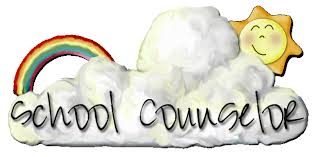     SUSD Elementary                         Lesson PlanTopic:  Academic-Work HabitsDuration:  40 Minutes  	Grade Level:  2ndTopic:  Academic-Work HabitsDuration:  40 Minutes  	Grade Level:  2ndTopic:  Academic-Work HabitsDuration:  40 Minutes  	Grade Level:  2ndTopic:  Academic-Work HabitsDuration:  40 Minutes  	Grade Level:  2ndASCA COUNSELING STANDARDS / MINDSETS & BEHAVIORSASCA COUNSELING STANDARDS / MINDSETS & BEHAVIORSASCA COUNSELING STANDARDS / MINDSETS & BEHAVIORSASCA COUNSELING STANDARDS / MINDSETS & BEHAVIORSASCA STANDARDSA:A1.2  Display positive interest in learningA:A1.5  Identify attitudes and behaviors that lead to successful learningA:B1.1  Demonstrate the motivation to achieve individual potentialA:C1.3  Understand the relationship between learning and workASCA MINDSETS & BEHAVIORSMindset Standard: 6 – Positive attitude toward work and learningBehavior Standard: Learning Strategies 6 – Set high standards of quality ASCA STANDARDSA:A1.2  Display positive interest in learningA:A1.5  Identify attitudes and behaviors that lead to successful learningA:B1.1  Demonstrate the motivation to achieve individual potentialA:C1.3  Understand the relationship between learning and workASCA MINDSETS & BEHAVIORSMindset Standard: 6 – Positive attitude toward work and learningBehavior Standard: Learning Strategies 6 – Set high standards of quality ASCA STANDARDSA:A1.2  Display positive interest in learningA:A1.5  Identify attitudes and behaviors that lead to successful learningA:B1.1  Demonstrate the motivation to achieve individual potentialA:C1.3  Understand the relationship between learning and workASCA MINDSETS & BEHAVIORSMindset Standard: 6 – Positive attitude toward work and learningBehavior Standard: Learning Strategies 6 – Set high standards of quality ASCA STANDARDSA:A1.2  Display positive interest in learningA:A1.5  Identify attitudes and behaviors that lead to successful learningA:B1.1  Demonstrate the motivation to achieve individual potentialA:C1.3  Understand the relationship between learning and workASCA MINDSETS & BEHAVIORSMindset Standard: 6 – Positive attitude toward work and learningBehavior Standard: Learning Strategies 6 – Set high standards of quality OBJECTIVESOBJECTIVESVOCABULARYVOCABULARYStudents will identify an area of high interest and pair it with a strength they have, (a good work habit)What work habits will help me be successful in school and any future job?Students will identify an area of high interest and pair it with a strength they have, (a good work habit)What work habits will help me be successful in school and any future job?Work habitSuccessInterestStrengthWork habitSuccessInterestStrengthINTRODUCTION TO LESSON  INTRODUCTION TO LESSON  INTRODUCTION TO LESSON  INTRODUCTION TO LESSON  Discuss:  What is a habit.  Give examples of good and bad habits-role play.  Which ones help us?  Which ones hurt us?  Good work habits help us to be successful in our lives. To do well in school and later in life, we need to have good habits.Discuss:  What is a habit.  Give examples of good and bad habits-role play.  Which ones help us?  Which ones hurt us?  Good work habits help us to be successful in our lives. To do well in school and later in life, we need to have good habits.Discuss:  What is a habit.  Give examples of good and bad habits-role play.  Which ones help us?  Which ones hurt us?  Good work habits help us to be successful in our lives. To do well in school and later in life, we need to have good habits.Discuss:  What is a habit.  Give examples of good and bad habits-role play.  Which ones help us?  Which ones hurt us?  Good work habits help us to be successful in our lives. To do well in school and later in life, we need to have good habits.CONTENT KNOWLEDGE / INSTRUCTIONAL DESIGN               CONTENT KNOWLEDGE / INSTRUCTIONAL DESIGN               CONTENT KNOWLEDGE / INSTRUCTIONAL DESIGN               CONTENT KNOWLEDGE / INSTRUCTIONAL DESIGN               INSTRUCTOR ACTIONSINSTRUCTOR ACTIONSSTUDENT ACTIONSSTUDENT ACTIONSTell students that having good behaviors at school are like having good work habits at a job.  Ask what are yours?  Create an anchor chart.Tell students that having good behaviors at school are like having good work habits at a job.  Ask what are yours?  Create an anchor chart.Students responses can be addressed as they identify their own good work habits record responses.Students responses can be addressed as they identify their own good work habits record responses.Read “OFFICER BUCKLE AND GLORIA.”Read “OFFICER BUCKLE AND GLORIA.”Students will identify Gloria’s good work habits.Students will identify Gloria’s good work habits.Ask students to write two sentences about what they would they might want to do in the future and what good work habit will help them to achieve that goal.  Illustrate.Ask students to write two sentences about what they would they might want to do in the future and what good work habit will help them to achieve that goal.  Illustrate.Students will present to the whole class.Students will present to the whole class.CLOSURE / CHECK FOR UNDERSTANDINGCLOSURE / CHECK FOR UNDERSTANDINGCLOSURE / CHECK FOR UNDERSTANDINGCLOSURE / CHECK FOR UNDERSTANDINGReview anchor chart to reinforce good work habits.Ticket out—Students will write down their own good work habit and put it in the work bucket to be reviewed again at a later date.Review anchor chart to reinforce good work habits.Ticket out—Students will write down their own good work habit and put it in the work bucket to be reviewed again at a later date.Review anchor chart to reinforce good work habits.Ticket out—Students will write down their own good work habit and put it in the work bucket to be reviewed again at a later date.Review anchor chart to reinforce good work habits.Ticket out—Students will write down their own good work habit and put it in the work bucket to be reviewed again at a later date.AVID WICOR STRATEGIES UTILIZEDAVID WICOR STRATEGIES UTILIZEDAVID WICOR STRATEGIES UTILIZEDAVID WICOR STRATEGIES UTILIZEDW - Students will do various writing activities to reinforce the importance of good work habitsI - Inquiry as to what is a good work habitC - Partner collaborationO – R - W - Students will do various writing activities to reinforce the importance of good work habitsI - Inquiry as to what is a good work habitC - Partner collaborationO – R - W - Students will do various writing activities to reinforce the importance of good work habitsI - Inquiry as to what is a good work habitC - Partner collaborationO – R - W - Students will do various writing activities to reinforce the importance of good work habitsI - Inquiry as to what is a good work habitC - Partner collaborationO – R - RESOURCESRESOURCESRESOURCESRESOURCESBOOK – “Officer Buckle and Gloria” by Peggy Rathman             Also on an audio book: www.readwritethink.orgBOOK – “Officer Buckle and Gloria” by Peggy Rathman             Also on an audio book: www.readwritethink.orgBOOK – “Officer Buckle and Gloria” by Peggy Rathman             Also on an audio book: www.readwritethink.orgBOOK – “Officer Buckle and Gloria” by Peggy Rathman             Also on an audio book: www.readwritethink.orgDIFFERENTIATED INSTRUCTIONDIFFERENTIATED INSTRUCTIONDIFFERENTIATED INSTRUCTIONPartner workIllustrated vocabularyPartner workIllustrated vocabularyPartner workIllustrated vocabularySUPPLEMENTAL LESSON AND RESOURCESSUPPLEMENTAL LESSON AND RESOURCESSUPPLEMENTAL LESSON AND RESOURCES